Конспект урока английского языка в 5 классеУчитель: И.М. БрынскаяТема: «Sightseeing in London»Цели урока:Образовательные:развитие умения устной коммуникации на материале темы «Достопримечательности Лондона».Развивающие развитие навыков сотрудничества и самостоятельной деятельности;развитие аналитической способности учащихся;формирование мотивации к изучению английского языка.Воспитательныеформирование положительного отношения учащихся к уроку английского языка;формирование правильного представления о стране изучаемого языка.Задачи урока:развитие умения устной диалогической и устной монологической речи;активизация употребления в речи определённого артикля с названиями исторических учреждений и сооружений.Планируемые результаты:Личностныепроявление эмоционально-ценностного отношения к учебной проблеме;формирование познавательной потребности.Метапредметные:познавательные: осуществлять информационную переработку текста; коммуникативные: формулировать собственное высказывание, осуществлять речевое взаимодействие в ситуации общения;регулятивные: принимать и сохранять учебную задачу, слушать в соответствии с целевой установкой.Предметные (языковая компетенция):понимать значение лексических единиц по теме;полностью понимать короткий текст, содержащий знакомый материал;формулировать устное монологическое и диалогическое высказывание с использованием изученных лексических единиц.Тип урока: Урок систематизации и обобщения знаний и умений.Используемые материалы: УМК «Enjoy English 5» Биболетова М.З., Трубанева Н.Н. – Обнинск: Титул, 2013; наглядный материал (карточки с текстами); мультимедийная презентация.Формы работы: фронтальная, индивидуальная, групповая, работа в паре.Сценарий урока. 
Список использованной литературы:
1. Концепция духовно-нравственного развития и воспитания
2. Примерные программы по английскому языку. Серия "Стандарты второго поколения" Москва: "Просвещение", 2010.
4. УМК "Enjoy English" 5 класс, Биболетова М.З. Обнинск: "Титул", 2013 год. Приложение 11. … is a working church and a great monument to the history of England. Some famous English people are buried here.2. … is really a bell. The bell is over 2 metres tall and chimes every quarter of an hour. It is a symbol of London and of Britain.3. … stand beside the river Thames. The country’s leaders speak there. They are the voice of the British people.4. … - 135 m. The highest point of the wheel. This is the biggest wheel in Britain. There's a wonderful view from it. Let's climb into the sky. Up, up and away!5. … is the most popular place for people to meet. In the middle of the square there is Nelson's Column, which is 51 m high.6. … is one of the oldest bridges in London. It is over a hundred years old.Tower BridgeThe London EyeTrafalgar SquareWestminster AbbeyThe Houses of ParliamentBig Ben1. … is a working church and a great monument to the history of England. Some famous English people are buried here.2. … is really a bell. The bell is over 2 metres tall and chimes every quarter of an hour. It is a symbol of London and of Britain.3. … stand beside the river Thames. The country’s leaders speak there. They are the voice of the British people.4. … - 135 m. The highest point of the wheel. This is the biggest wheel in Britain. There's a wonderful view from it. Let's climb into the sky. Up, up and away!5. … is the most popular place for people to meet. In the middle of the square there is Nelson's Column, which is 51 m high.6. … is one of the oldest bridges in London. It is over a hundred years old.a)	Tower Bridgeb)	The London Eyec)	Trafalgar Squared)	Westminster Abbeye)	The Houses of Parliamentf)	Big BenTower BridgeThe London EyeTrafalgar SquareWestminster AbbeyThe Houses of ParliamentBig BenThe Tower of LondonПриложение 2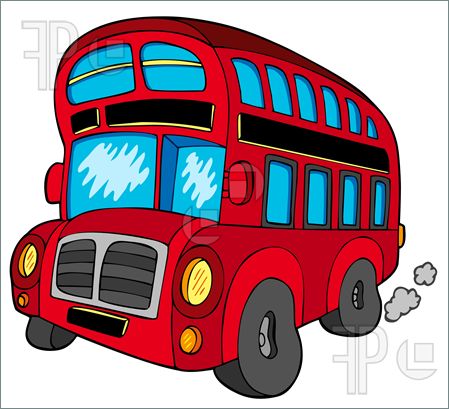 ЦелиДеятельность учителяДеятельностьобучающихсяДеятельностьобучающихсяРазвитие УУДI. Организационный этап.I. Организационный этап.I. Организационный этап.I. Организационный этап.I. Организационный этап.Подготовка учащихся к работе на уроке; обеспечение благоприятного микроклимата.Учитель приветствует учащихся, задаёт вопросы.Good morning! I`m very glad to see you. Sit down please. 1. What date is it today?2. What day of week is it today?3. Who is absent today?Учитель приветствует учащихся, задаёт вопросы.Good morning! I`m very glad to see you. Sit down please. 1. What date is it today?2. What day of week is it today?3. Who is absent today?Учащиеся приветствуют учителя, отвечают на вопросы.Good morning! 1.  Today is …2.  Today is …3. All are present today.Личностные: принятие своей роли ученика, соблюдение определенных правил поведения
Регулятивные: формируем волевую саморегуляцию, умение настроить себя на работу, контролировать свою готовность к уроку.
Коммуникативные умение вступать в мини-диалогII. Постановка учебной задачи через речевую разминку.II. Постановка учебной задачи через речевую разминку.II. Постановка учебной задачи через речевую разминку.II. Постановка учебной задачи через речевую разминку.II. Постановка учебной задачи через речевую разминку.Выход на проблемный вопрос и формулирование темы и цели урока через взаимодействие учеников и учителя.
Форма: фронтальная
Средства: языковые, наглядные
Результат: формируется проблемный вопрос
Приемы контроля: устный
Учитель создает проблемную ситуацию: Today we have an unusual lesson. 1. Look at the screen and match the parts of the words.
2. Look at the screen and give names to the pictures.3.Учитель задаёт учащимся вопрос: Где находятся эти достопримечатель – ности?Where are those places of interest situated?На доске появляется тема урока «Sightseeing in London».You’re quite right. Today we’re going to have sightseeing in London аnd speak about interesting places of this city.Учитель создает проблемную ситуацию: Today we have an unusual lesson. 1. Look at the screen and match the parts of the words.
2. Look at the screen and give names to the pictures.3.Учитель задаёт учащимся вопрос: Где находятся эти достопримечатель – ности?Where are those places of interest situated?На доске появляется тема урока «Sightseeing in London».You’re quite right. Today we’re going to have sightseeing in London аnd speak about interesting places of this city.1. Ученики составляют названия достопримечательностей. 2. Ученики по картинке должны определить и назвать достопримечательность3. They are situated in London.Личностные: формирование мотивации, смыслообразование
Познавательные: определение познавательной цели, определение логической цепи рассуждений,
Регулятивные: постановка учебной задачи на основе соотнесения известного с неизвестным, планированиеIII. Актуализация знания по данной теме.III. Актуализация знания по данной теме.III. Актуализация знания по данной теме.III. Актуализация знания по данной теме.III. Актуализация знания по данной теме.Aктуализировать знания учеников, необходимые для открытия нового знания
Форма: фронтальная, групповая
Средства: языковые, наглядные.
Результат: повторяют уже знакомую лексику, выявляют затруднения с ее произношение.
Приемы контроля: устный.1. Учитель предлагает учащимся прочитать стихотворение «Sightseeing in London».Look at the screen and read the poem.So, let’s start our trip and make up the route.2. На доске учитель прокладывает маршрут путешествия по городу. (начало и конец путешествия)3. Учитель организует групповую работу с текстами, где в пропуски необходимо вставить пропущенные слова-достопримечательности.Now you’ll work in groups.1. Учитель предлагает учащимся прочитать стихотворение «Sightseeing in London».Look at the screen and read the poem.So, let’s start our trip and make up the route.2. На доске учитель прокладывает маршрут путешествия по городу. (начало и конец путешествия)3. Учитель организует групповую работу с текстами, где в пропуски необходимо вставить пропущенные слова-достопримечательности.Now you’ll work in groups.1. Ученики читают стихотворение хором и индивидуально.3. Ученики читают предложенные тексты, называют место, которое описывается в тексте и поэтапно заполняют маршрут новыми названиями.Регулятивные: умение сохранять учебную цель, осуществление контроля своих действий
Познавательные: умение структурировать свои знания по определенной теме, ориентироваться в системе своих знаний, контроль и оценка процесса и результатов деятельности, моделирование
Коммуникативные: умение
слушать и понимать речь других,  определение способов взаимодействия, управление поведением партнёров, владение монологической формой речиIV. Открытие нового знания и первичное закрепление.IV. Открытие нового знания и первичное закрепление.IV. Открытие нового знания и первичное закрепление.IV. Открытие нового знания и первичное закрепление.IV. Открытие нового знания и первичное закрепление.Совместно с учениками найти решение проблемного вопроса и применить полученные знания на практике.
Форма: фронтальная, парная
Средства: языковые, наглядные
Результат: выполнение заданий по намеченному плану, ответ на поставленный вопрос.
Приемы контроля: устный1.  The last place we would like to visit is the Tower of London. But we don’t know the way. Look at the screen and read the phrases.На экране фразы для составления диалога-запроса необходимой информации.Учитель обращает внимание на вежливую форму.2. Учитель предлагает разыграть диалог между прохожим и туристом.Let’s act out the dialogues. One of you is a tourist another is a Londoner.                     1.  The last place we would like to visit is the Tower of London. But we don’t know the way. Look at the screen and read the phrases.На экране фразы для составления диалога-запроса необходимой информации.Учитель обращает внимание на вежливую форму.2. Учитель предлагает разыграть диалог между прохожим и туристом.Let’s act out the dialogues. One of you is a tourist another is a Londoner.                     1. Учащиеся читают фразы, а затем расставляют их в нужном порядке, чтобы получился связный диалог.2. Учащиеся разыгрывают диалог.Познавательные: структурирование знанийКоммуникативные: планирование сотрудничества и способов взаимодействия
Регулятивные: контроль, коррекция, оценка
V. Динамическая пауза.V. Динамическая пауза.V. Динамическая пауза.V. Динамическая пауза.V. Динамическая пауза.Снять статическое напряжениеНа экране звучит песня «How are you today?»На экране звучит песня «How are you today?»Учащиеся поют песню и выполняют движенияПознавательные: восприятие на слух фраз приветствия
Регулятивные: организация внимания и самоконтроляVI. Проверка домашнего заданияVI. Проверка домашнего заданияVI. Проверка домашнего заданияVI. Проверка домашнего заданияVI. Проверка домашнего заданияКонтроль монологического высказыванияФорма: фронтальная, 
Средства: языковые, наглядныеПриемы контроля: устныйSo the last place of our trip is the Tower of London. Let’s listen to your topics? You’ll play the role of the guide. So the last place of our trip is the Tower of London. Let’s listen to your topics? You’ll play the role of the guide. Ученики пересказывают текст «The Tower of London»Регулятивные: контроль, коррекция, оценкаVII. РефлексияVII. РефлексияVII. РефлексияVII. РефлексияVII. РефлексияОбобщение и выводы по учебной теме.
Форма: фронтальная.
Средства: языковые
Результат: обобщение, вывод.
Приемы контроля: устный 
Принцип: целостного представления об окружающей действительности.Thank you! So, today we spoke a lot about London`s places of interest. Now I want to know your opinion of the lesson.Thank you! So, today we spoke a lot about London`s places of interest. Now I want to know your opinion of the lesson.1.Учащиеся заканчивают фразы:Сегодня мне было интересно. Я узнал…Сегодня на уроке мы…Сегодня на уроке мы должны были научиться…  Мы выполнили эту задачу.2.Выставление отметок.Личностные: осознание важности учения, важности данного знания.
Регулятивные: умение оценить результативность своей работы на уроке.VIII. Инструктаж к выполнению д\зVIII. Инструктаж к выполнению д\зVIII. Инструктаж к выполнению д\зVIII. Инструктаж к выполнению д\зVIII. Инструктаж к выполнению д\зОбеспечение понимания учащимися целей, содержания, способов выполнения домашнего задания.Учитель проводит инструктаж.(SB p. 100, Ex. 43; p. 101, Ex. 44). You will read the letter and fill in the boxes with the necessary information, then read the letter again and complete the sentences (Учитель объясняет домашнее задание). Our lesson is over. Good bye!Учитель проводит инструктаж.(SB p. 100, Ex. 43; p. 101, Ex. 44). You will read the letter and fill in the boxes with the necessary information, then read the letter again and complete the sentences (Учитель объясняет домашнее задание). Our lesson is over. Good bye!Личностные: формирование понимания необходимости выполнения домашней работы.
Регулятивные: самоконтроль.